Международный конкурс – фестиваль "Дети России. Бархатный сезон"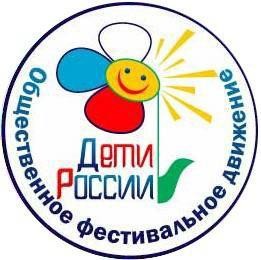 г. Сочи, пансионат «Шексна» При поддержкеОбщественного фестивального движения «Дети России» Фонда поддержки и развития детского и юношеского творчества «Лира»со 2 по 5 октября 2021 г.Цели и Задачи конкурса.Выявление одаренных исполнителей с целью дальнейшего развития и поддержки их таланта и исполнительского мастерства.Приобщение талантливых участников к программам международного сотрудничества, установление творческих контактов, укрепление и поощрение дружеских связей детей и молодежи.Ознакомление участников конкурса с культурой и историей города пребывания.Повышение профессионального мастерства руководителей коллективов и педагогов (проведение семинаров, круглых столов, мастер-классов)Дата и место проведения:Со 2 по 5 октября 2021 г.г. Сочи, пансионат «Шексна».Участники фестиваля:Дети, молодёжь стран Европы, СНГ, России.Конкурс проходит по номинациям:-- хореографические коллективы (солисты, дуэты, малая форма, ансамбль);-- вокал (солисты, дуэты, ансамбли);-- театр мод;-- сценическое искусство (театры, чтецы, ансамбли чтецов);-- цирковое искусство (Все номинации, кроме тех, которые связаны с воздухом и огнём);-- хоровое пение народного, академического жанра;-- инструментальное исполнительство.1.5. Стоимость участия в фестивалеЦелевой взнос с одного участника - 10400 рублей. руководителя, сопровождающего - 10400 рублей.Каждое 21-е место бесплатно.Стоимость дополнительных суток с питанием 3000 рублейЕсли у коллектива есть бесплатные путевки (сертификаты), 21-е место считается от общего количества приезжающих за минусом детских целевых взносов равных количеству путёвок указанных в сертификате.Расчёт возможен как наличным, безналичным путём так и перечислением предоплаты.                 Внимание! Участники, приезжающие с самостоятельным размещением, оплачивают аккредитацию в размере 3000 рублей с каждого участника, руководителя и сопровождающего.За счет целевого взноса участникам предоставляется:проживание (гостиницы и пансионаты): 3-, 4-, 5-местные номера с удобствами в номерепитание: 1 день – обед, ужин; 2, 3 день – завтрак, обед, ужин; 4 день – завтракорганизация конкурса и его техническое обеспечениемастер-классы и семинары ведущих педагогов Москвы и Санкт-Петербургакультурная программа: дискотека для детей, вечер знакомств для руководителейвстреча и проводы участников с ж/д вокзала г. Сочи организованы на автобусах в сопровождении кураторов.В дни фестиваля трансфер предоставляется всем участникам (с ж/д вокзала). Коллективы с количеством человек менее 10, приезжающие раньше или уезжающие позже, заезжают/выезжают самостоятельно.Дополнительная информацияПриветствуется наличие атрибутики коллектива: футболки, кепки, галстуки, флаги города или коллектива.Организационный взнос за участие в номинации : - с ансамбля за участие в одной номинации - 6000 рублей, - с дуэта - 3000 рублей, - с солиста за каждую номинацию - 2000 рублей. - театральный коллектив - 10000 рублей (30 минут).Участие в дополнительной номинации оплачивается на тех же условиях. Количество номинаций не ограничено.Участники представляют одно произведение общей продолжительностью не более 4 минут. Участники разбиты на блоки по номинациям и возрастным критериям. Театральные коллективы – спектакль продолжительностью до 30-ти минут.Программа фестиваля:2 октябряЗаезд участников. Питание по графику. Регистрация.Репетиции.Торжественная церемония открытия. Тематическая вечеринка для детей. Вечер встречи для руководителей. 3 октябряКонкурсный день. Мастер-классы.Питание по графику. Развлекательные программы. 4 октябряМастер-классы, Гала-концерт. Награждение. Дискотека.Питание по графику.5 октябряЗавтрак по графику. Освобождение номеров в 12.00.Организованный отъезд коллективов.За дополнительную плату участникам предоставляются следующие услуги:Экскурсии. - Обед в день выезда.Внимание! Места на данный фестиваль бронируются только при подаче заявки!Просим регулярно поддерживать контакты с представительством оргкомитета: (88172)746406-тел/факс, detirossii35@mail.ru 89212576119 –офис,Получить положение по номинациям и заполнить заявку можно на сайте: WWW.DETIROSSII.COM